Lampiran 3 : Lembar Kerja Siswa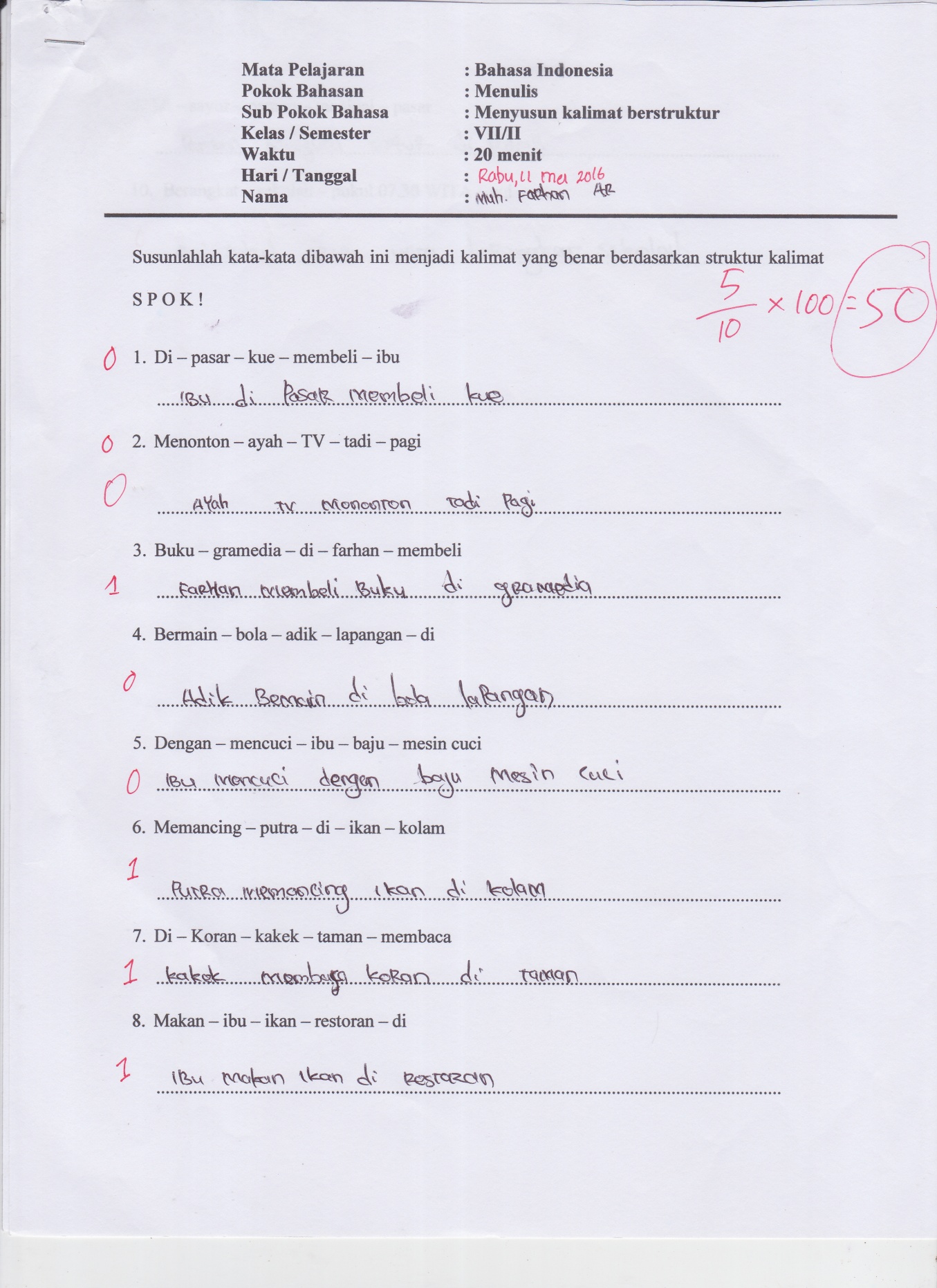 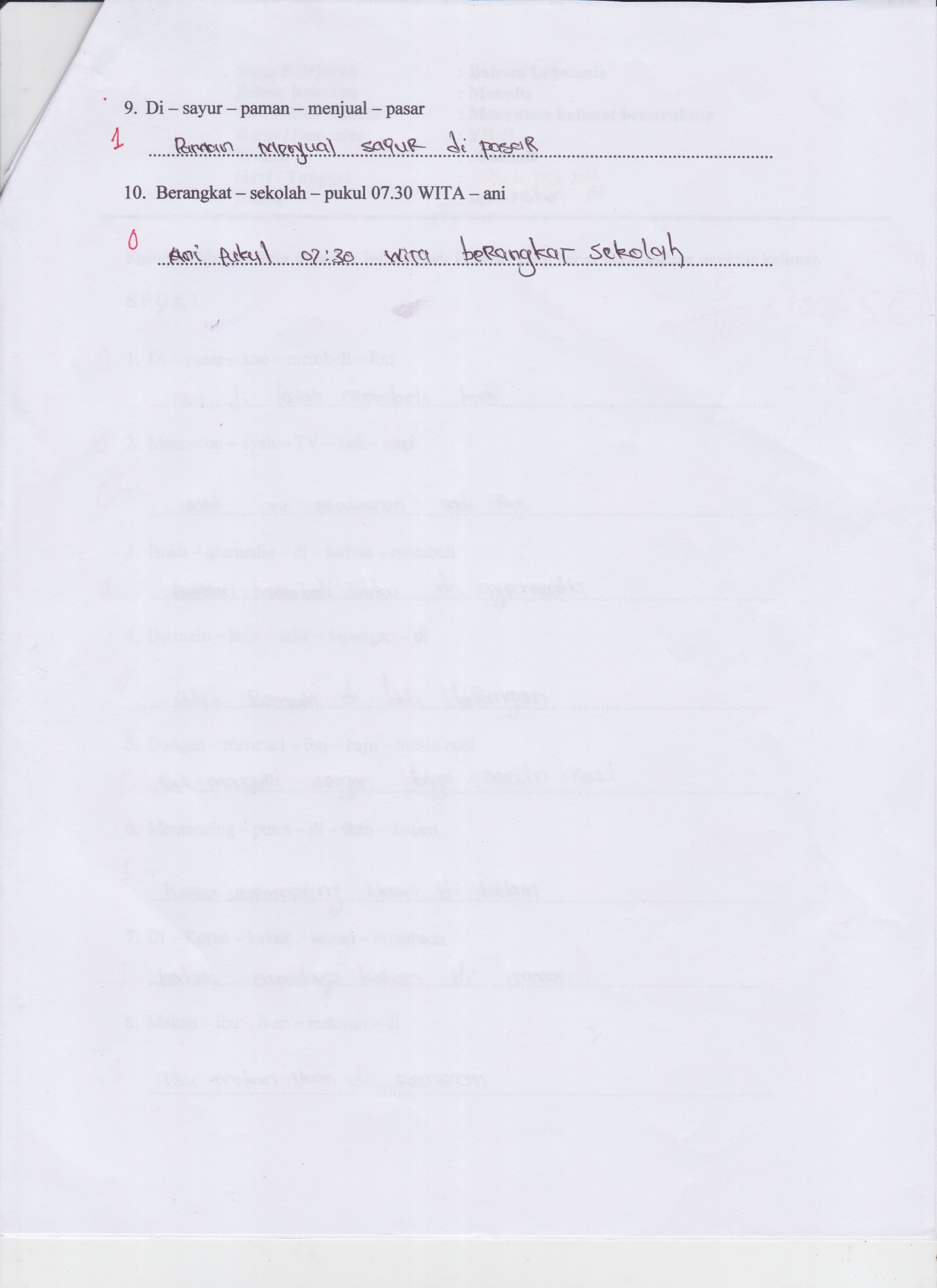 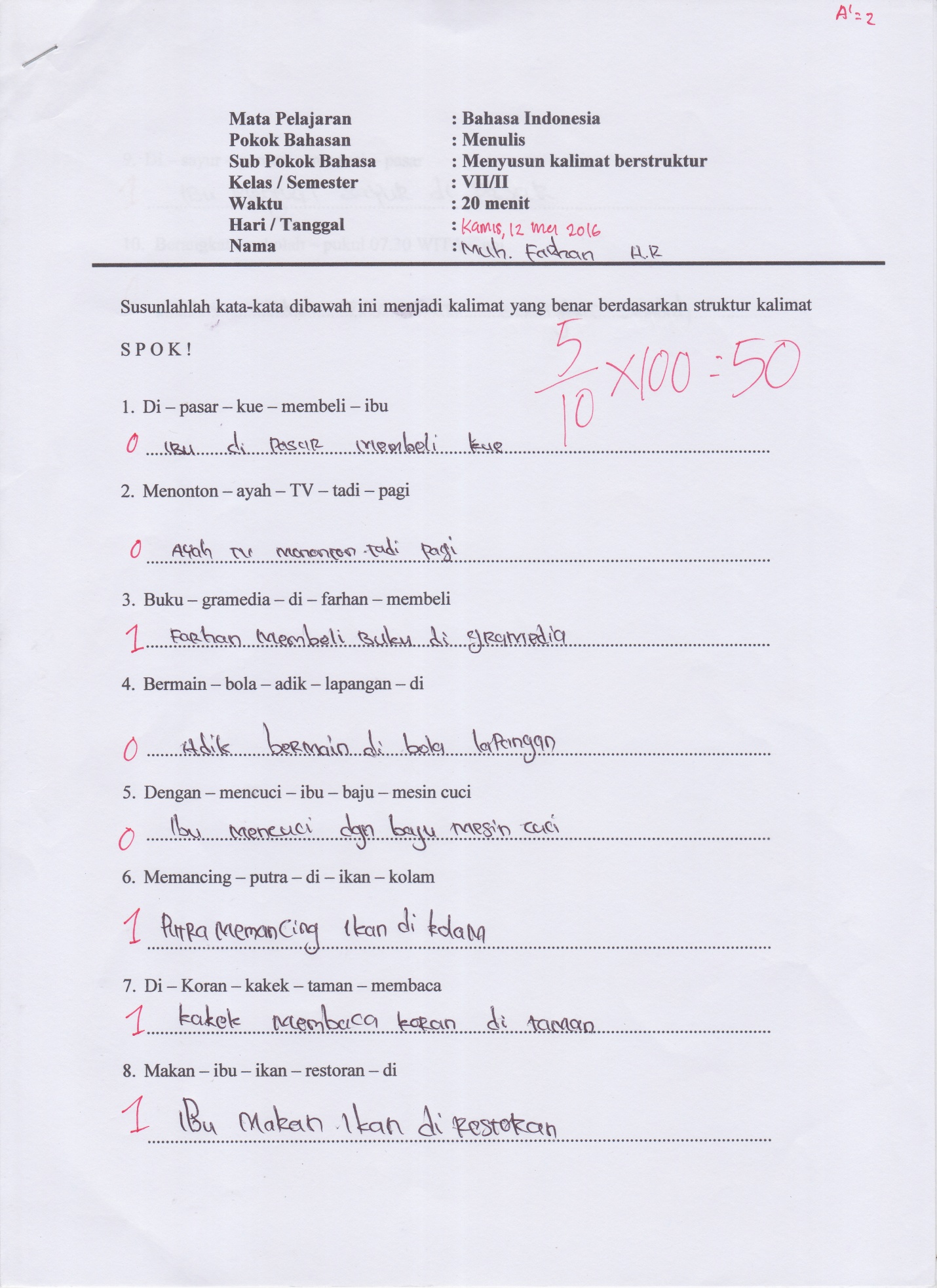 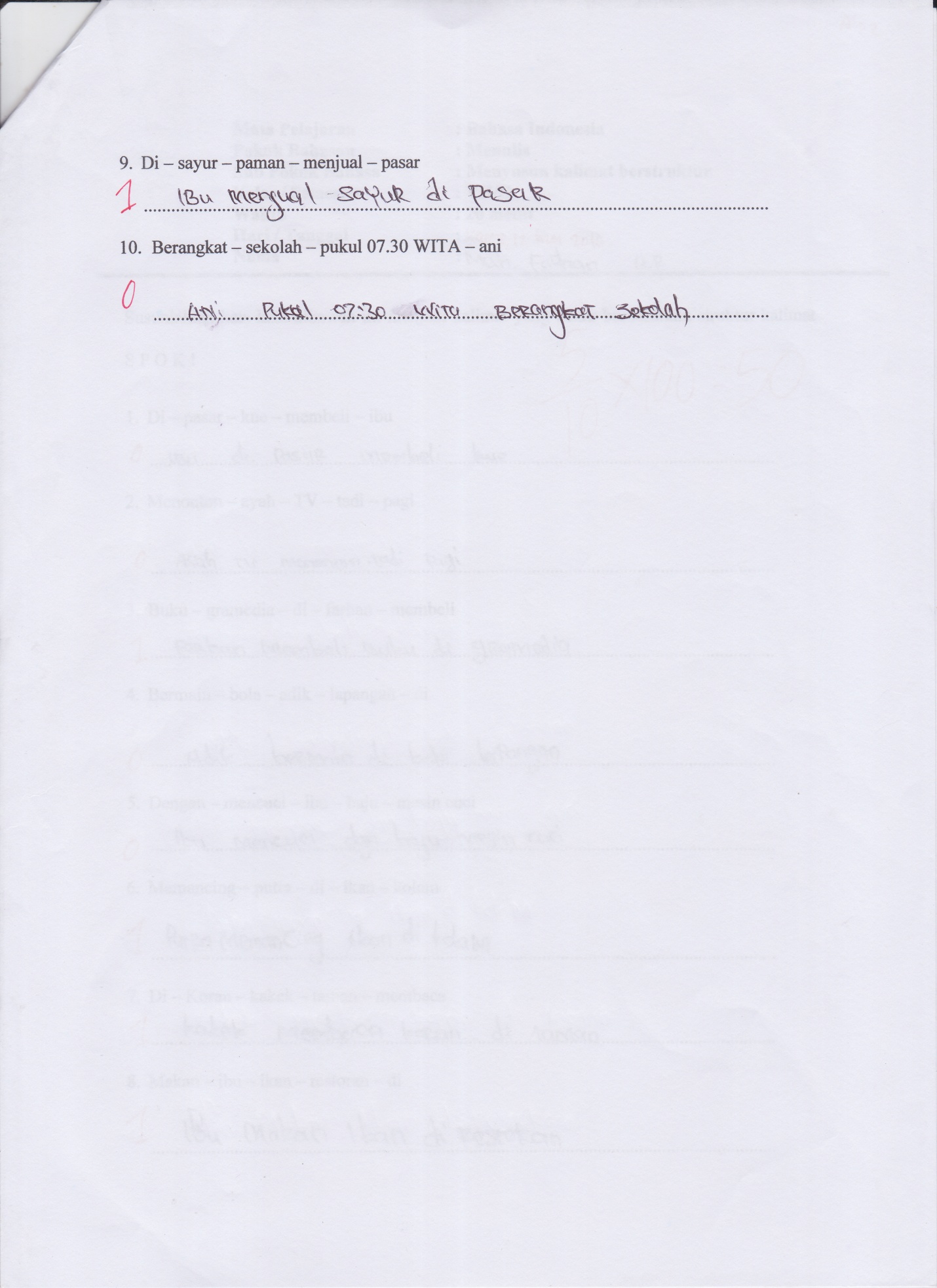 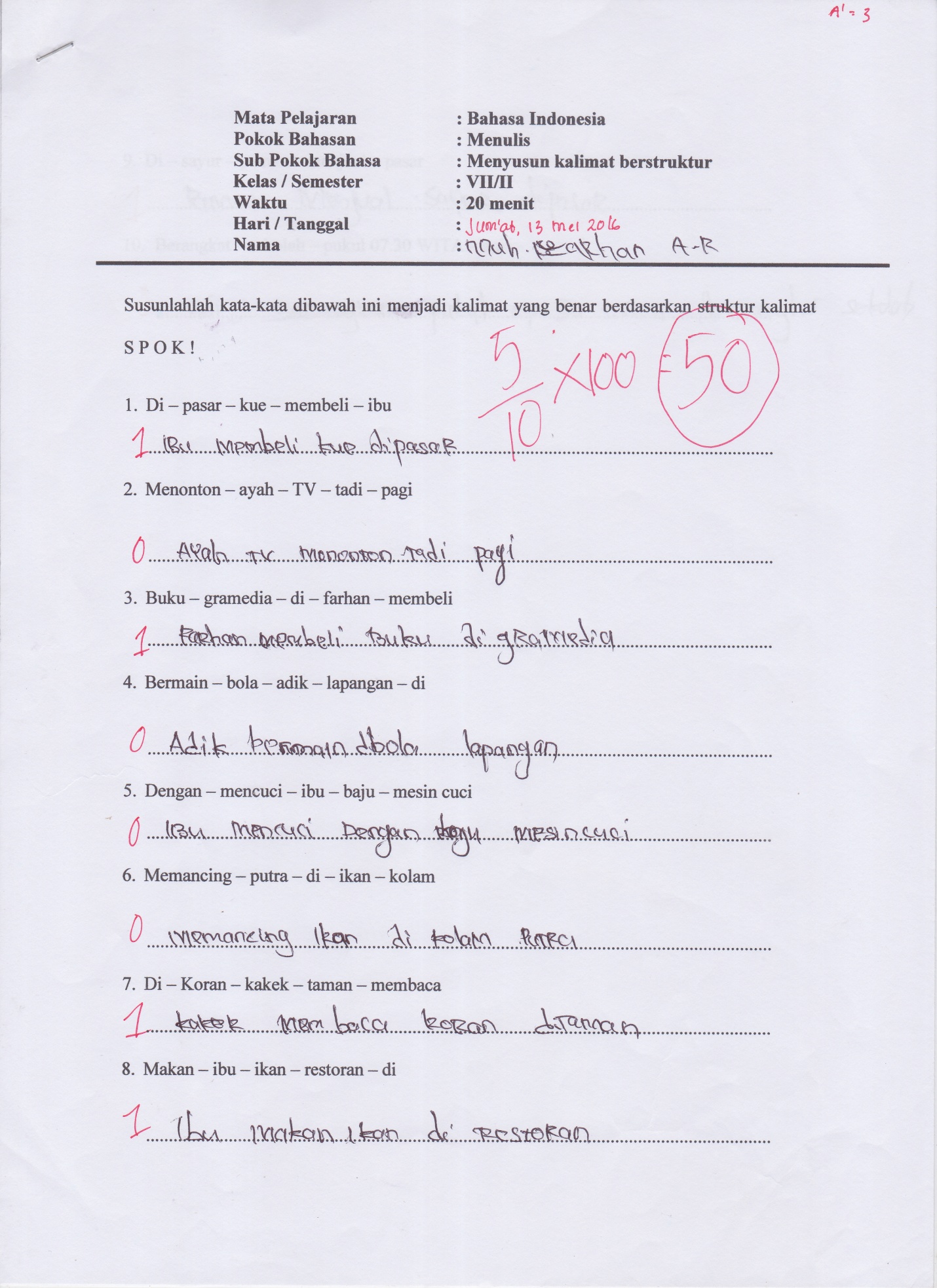 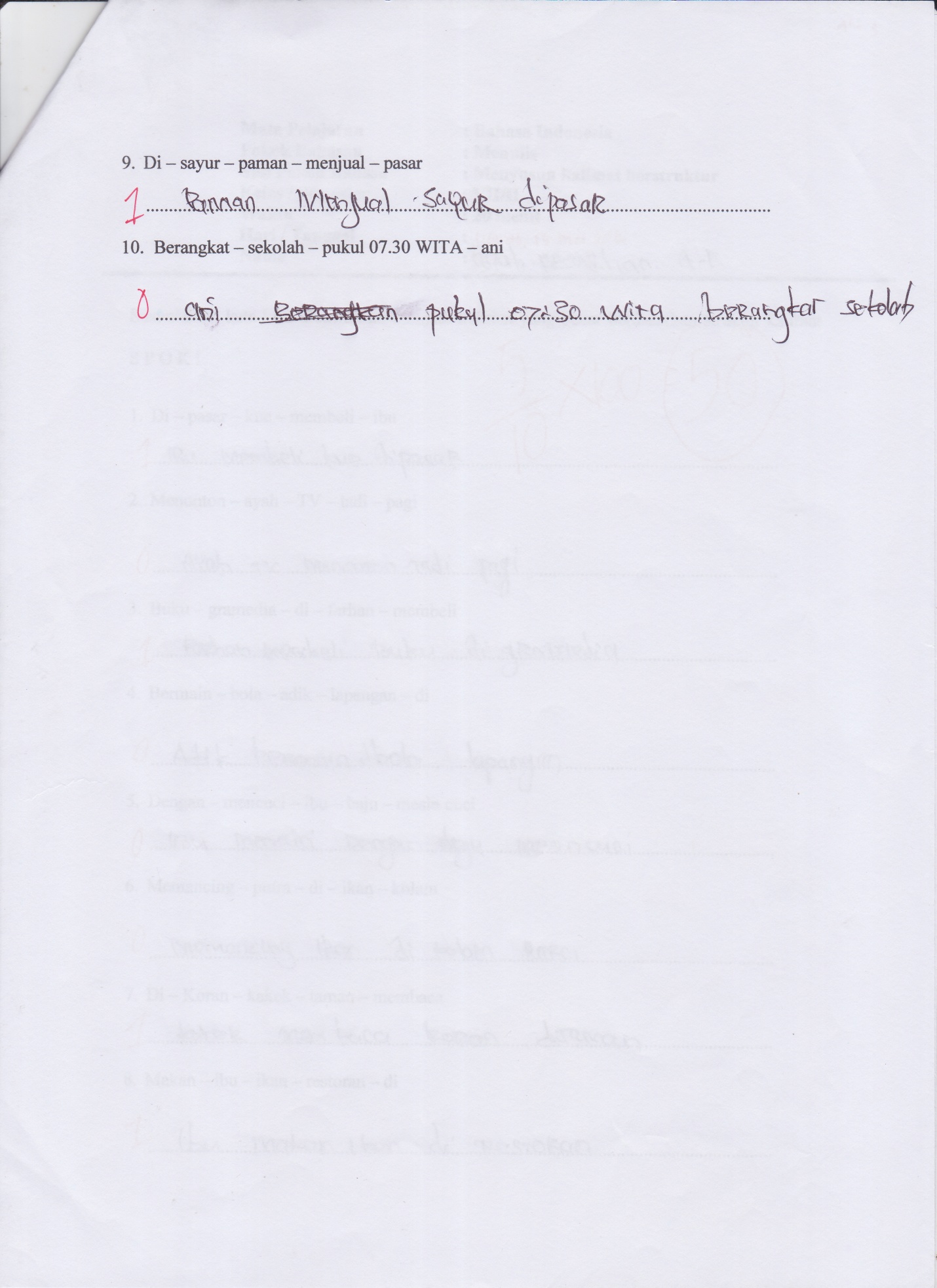 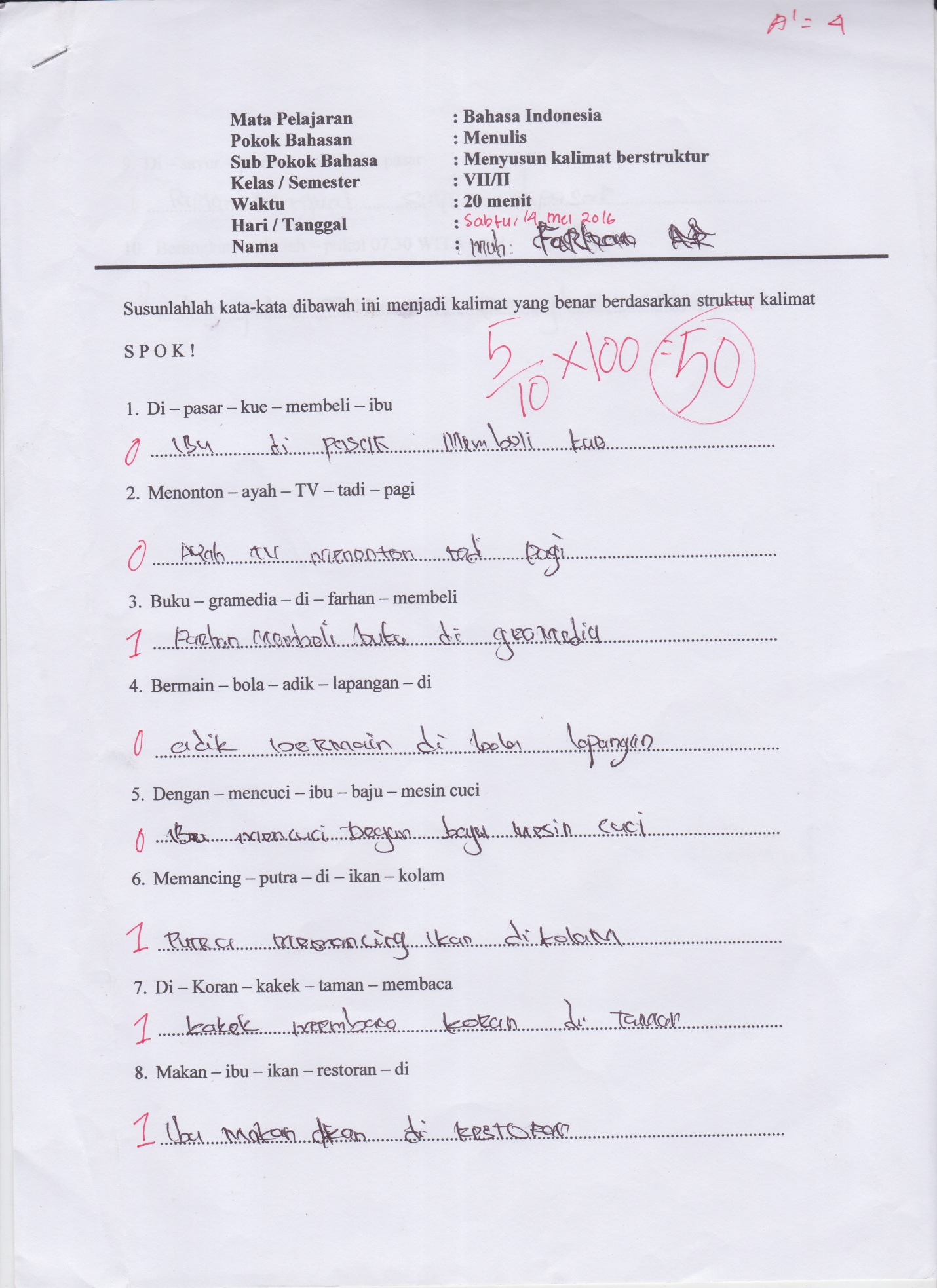 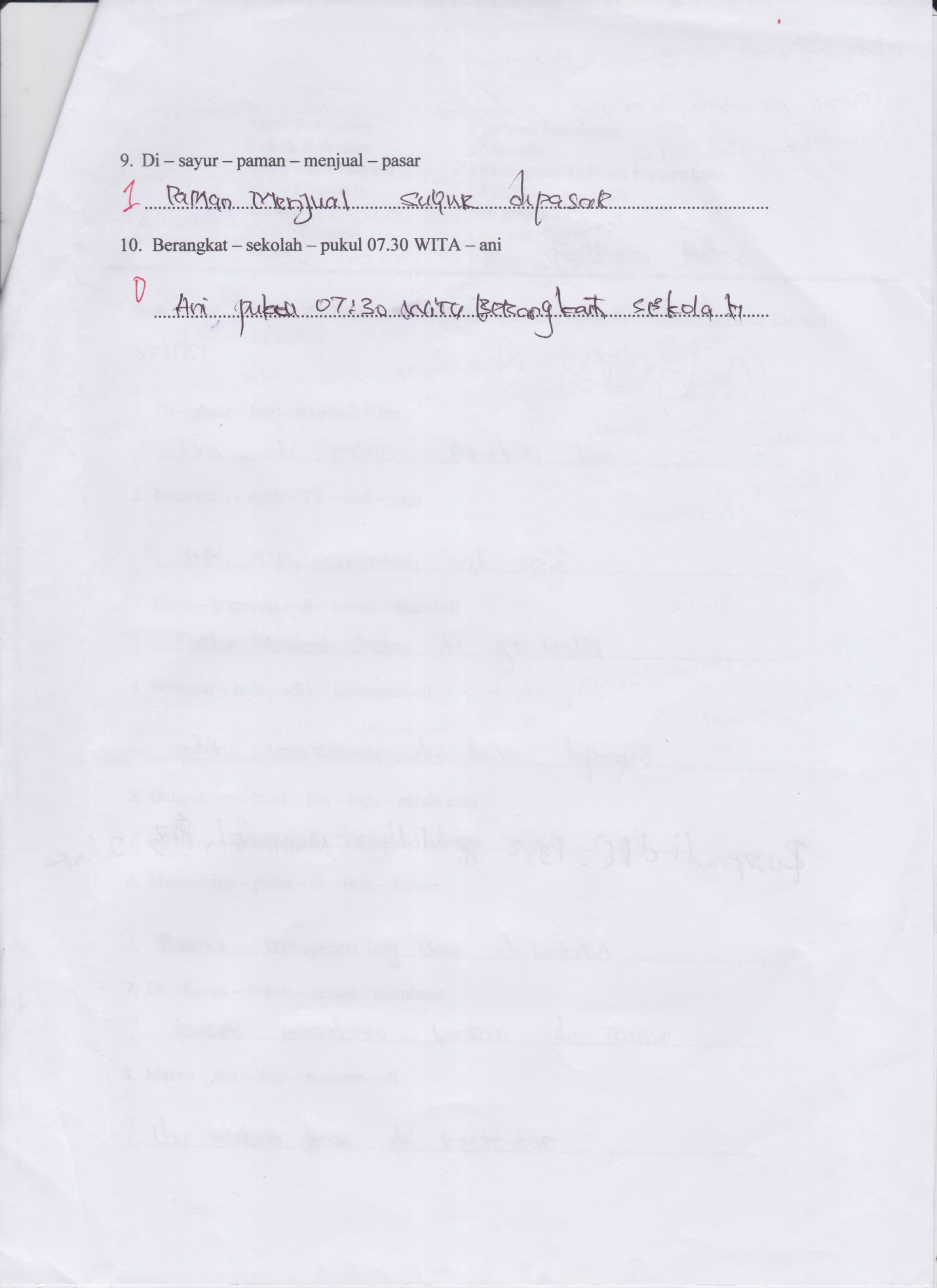 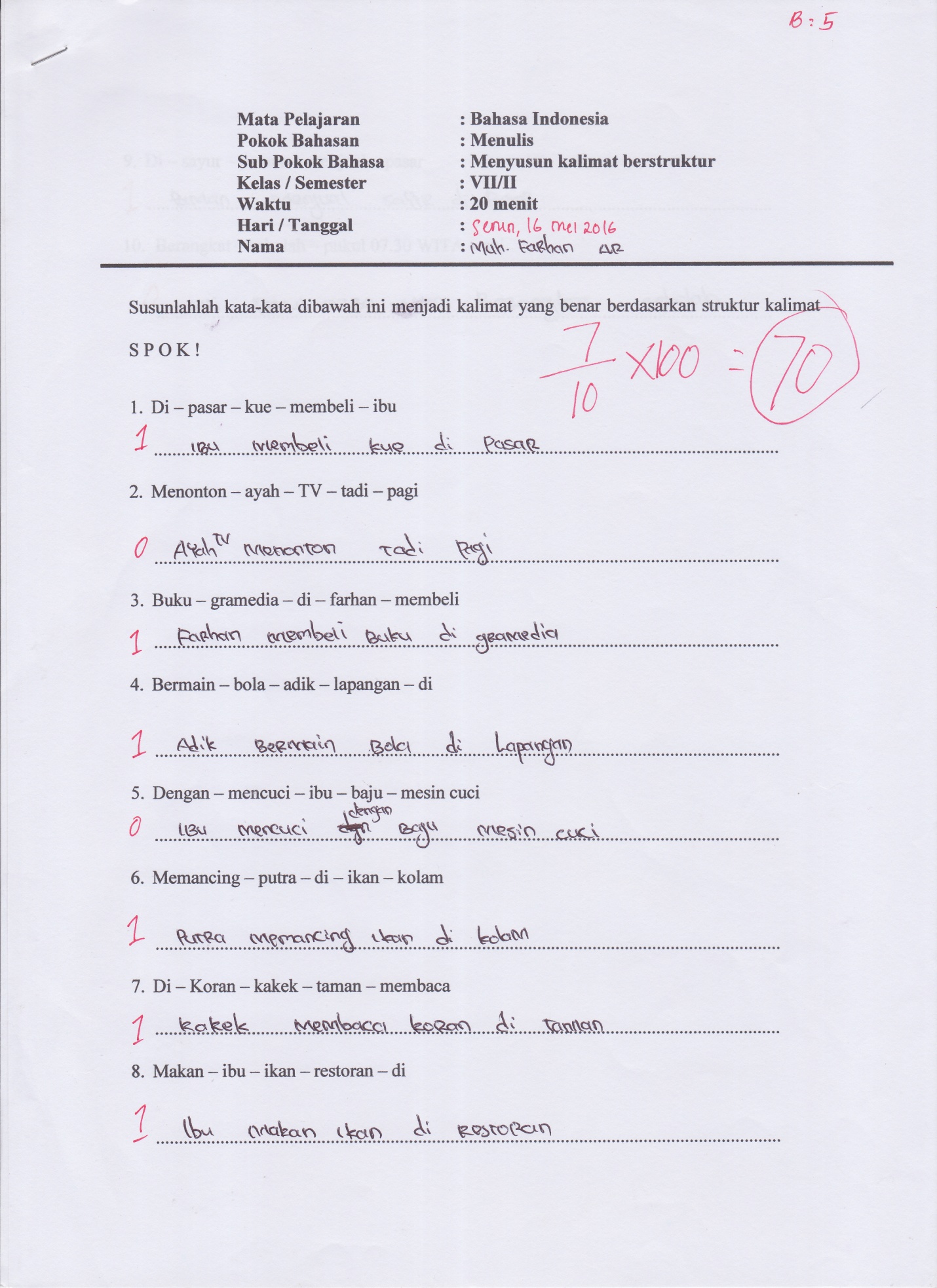 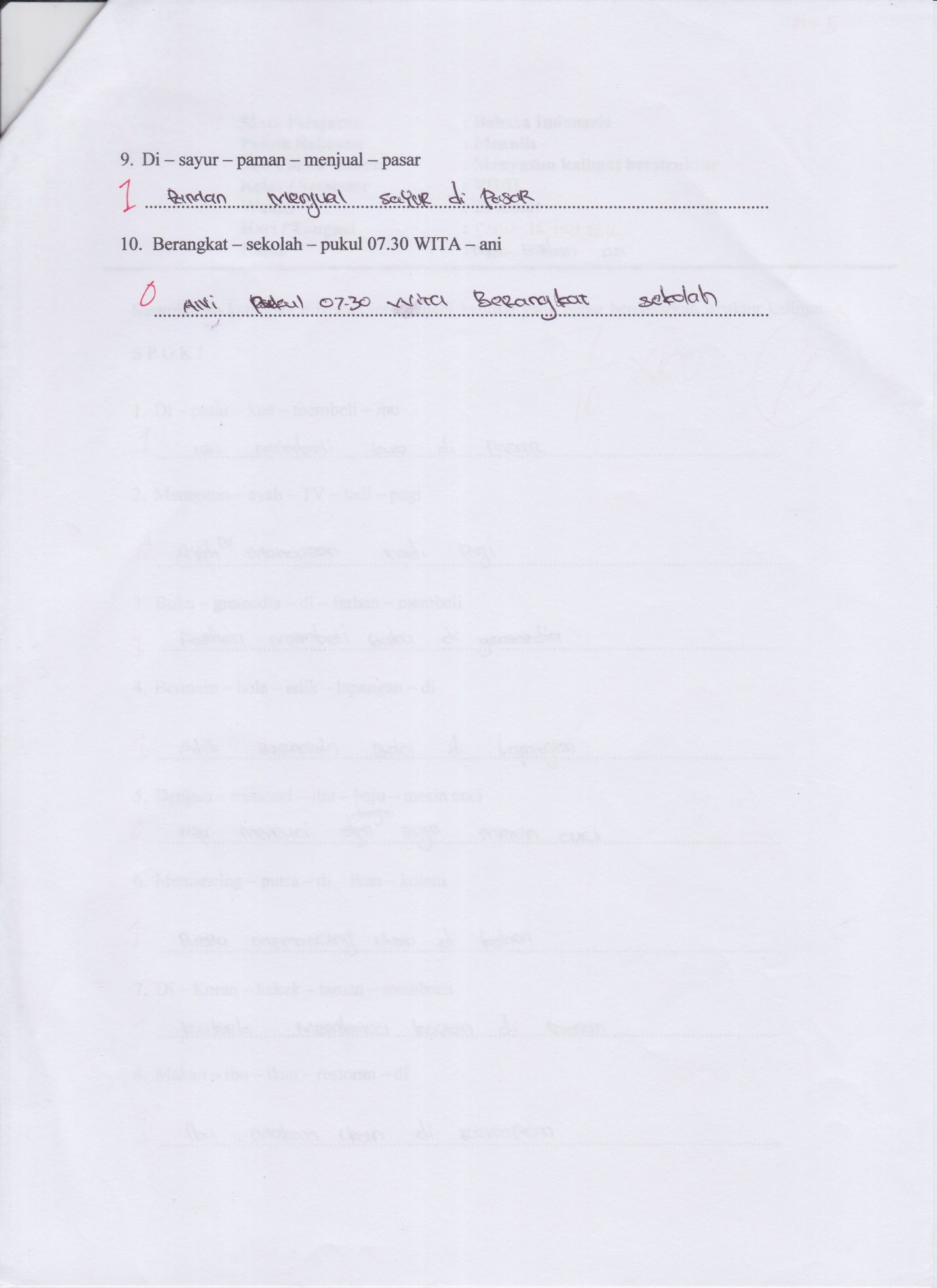 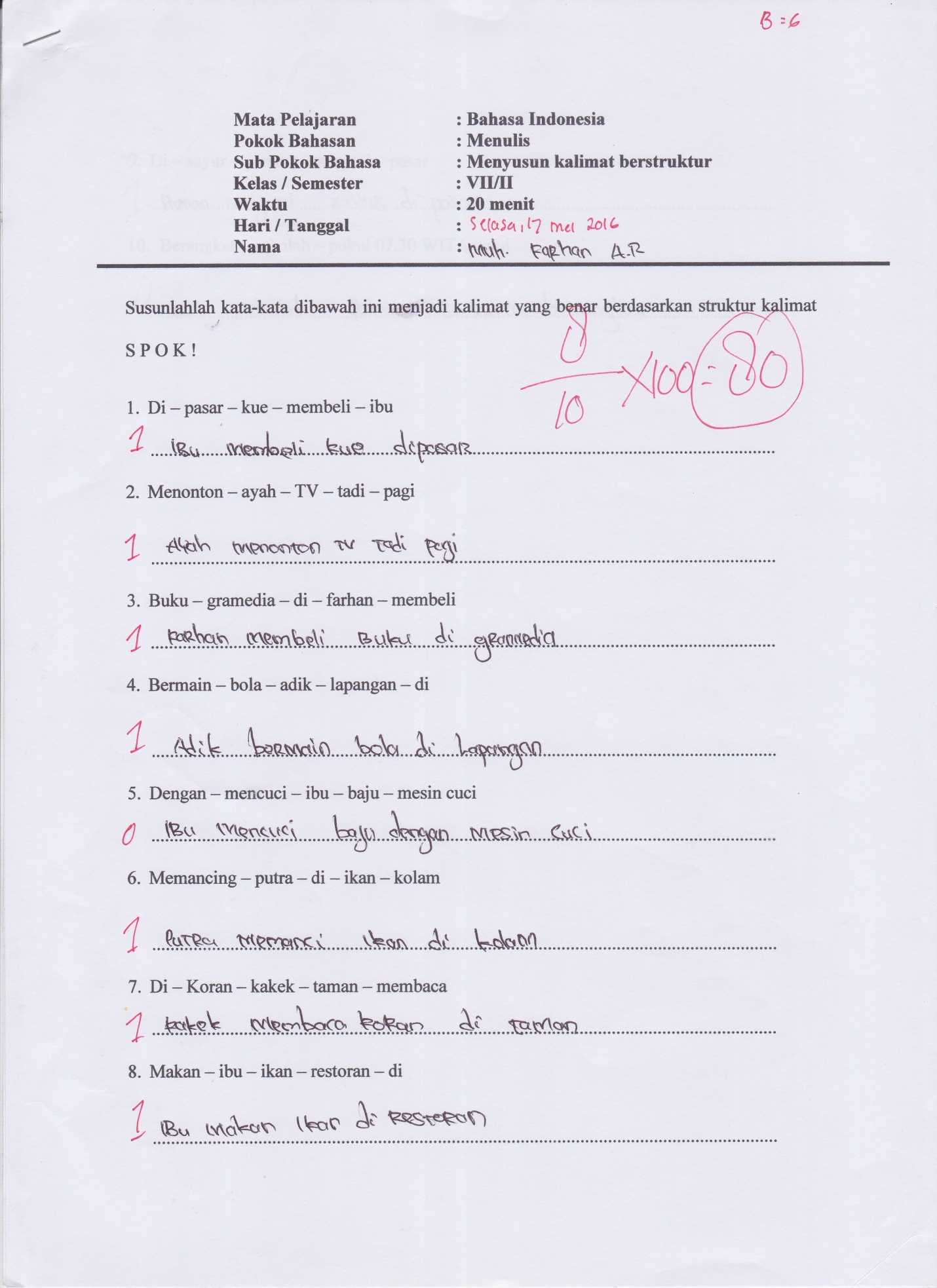 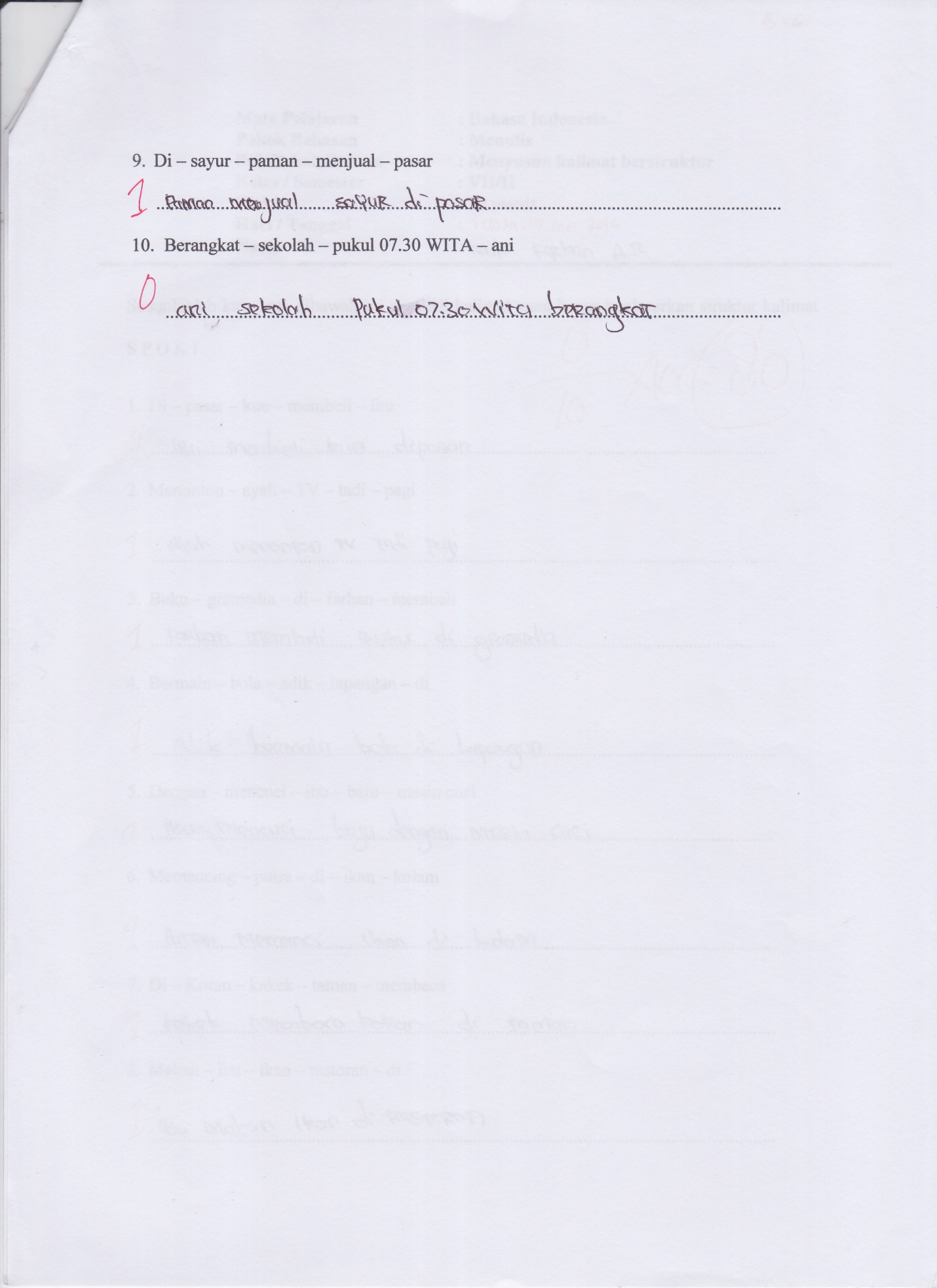 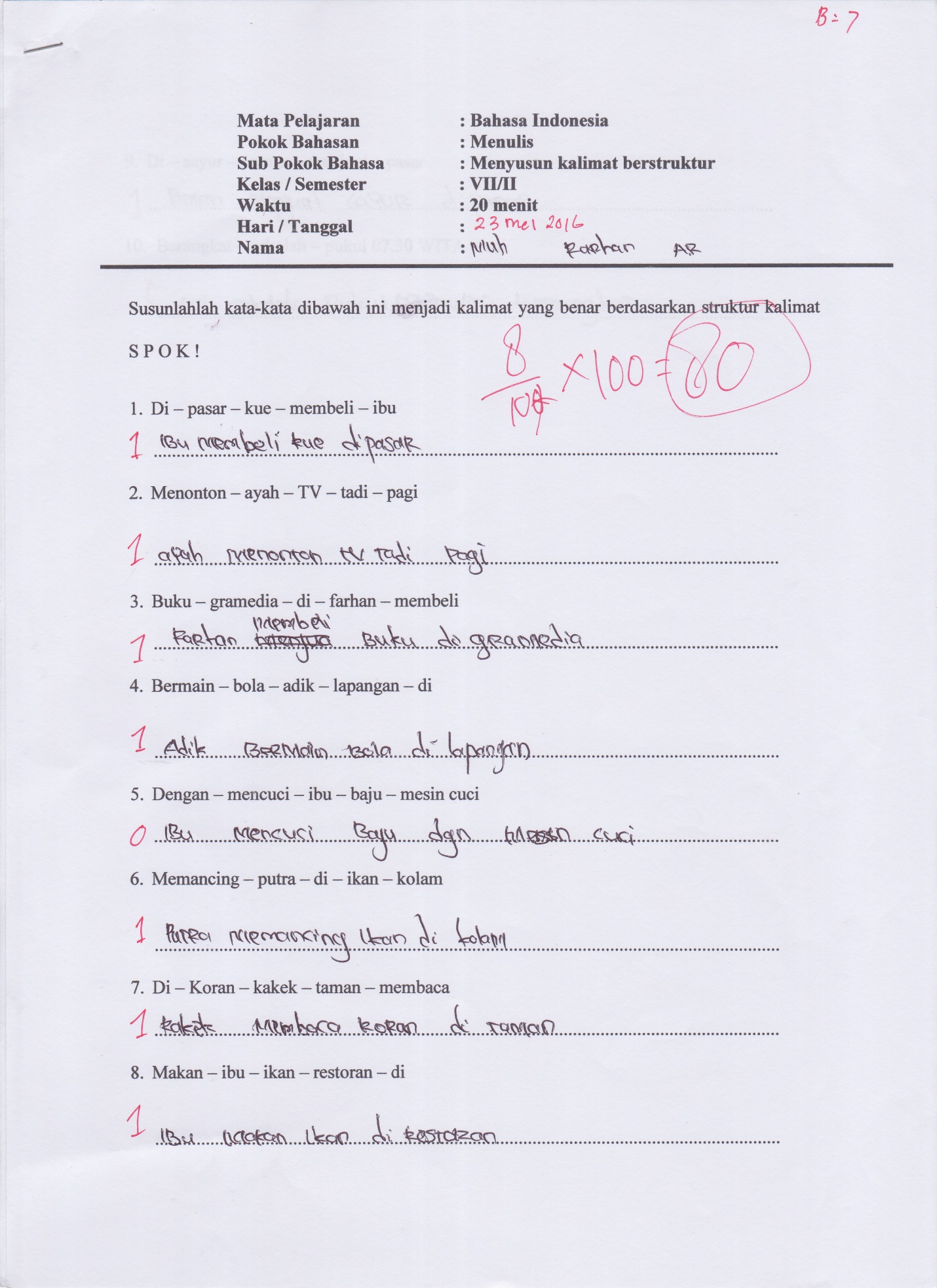 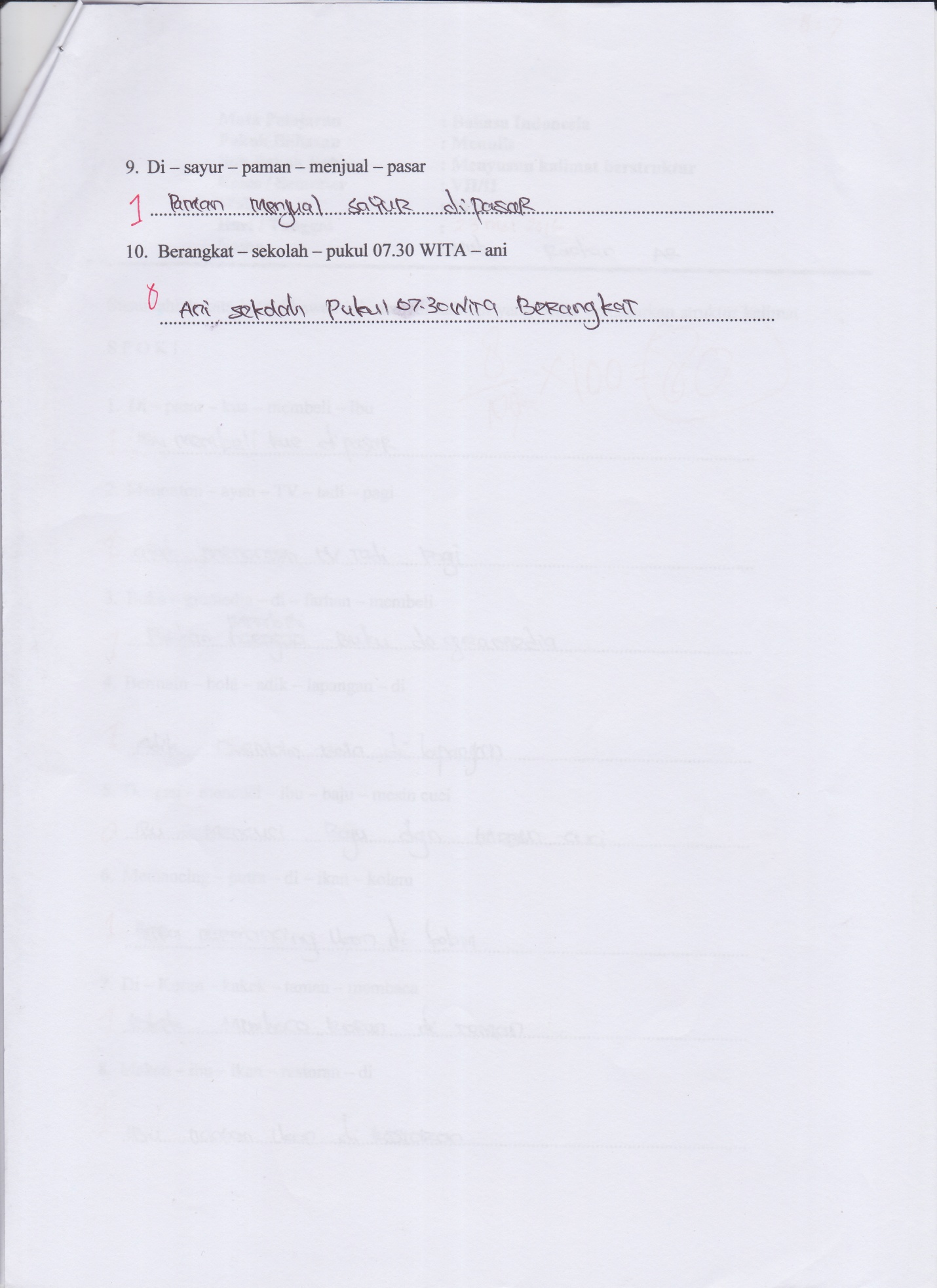 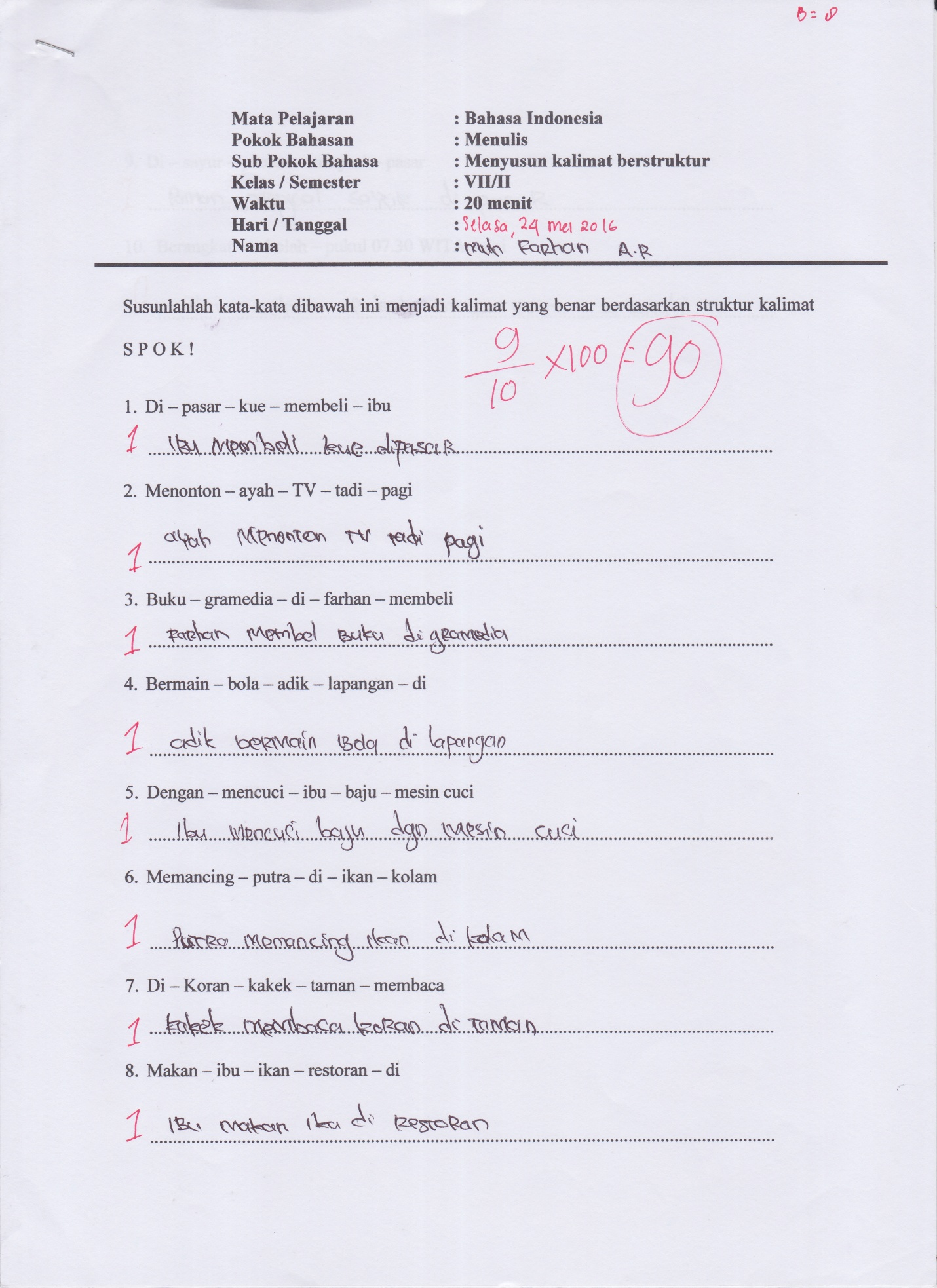 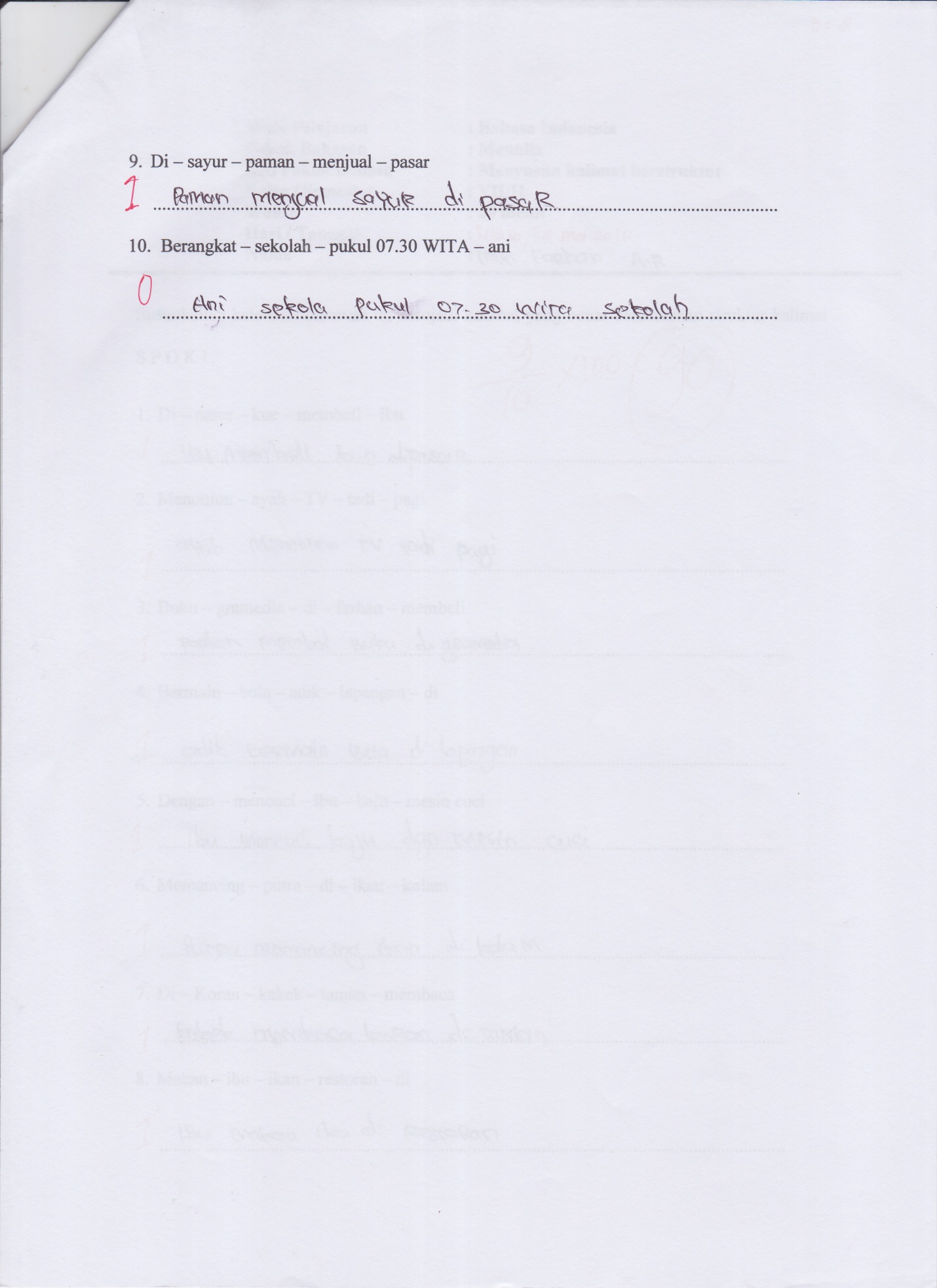 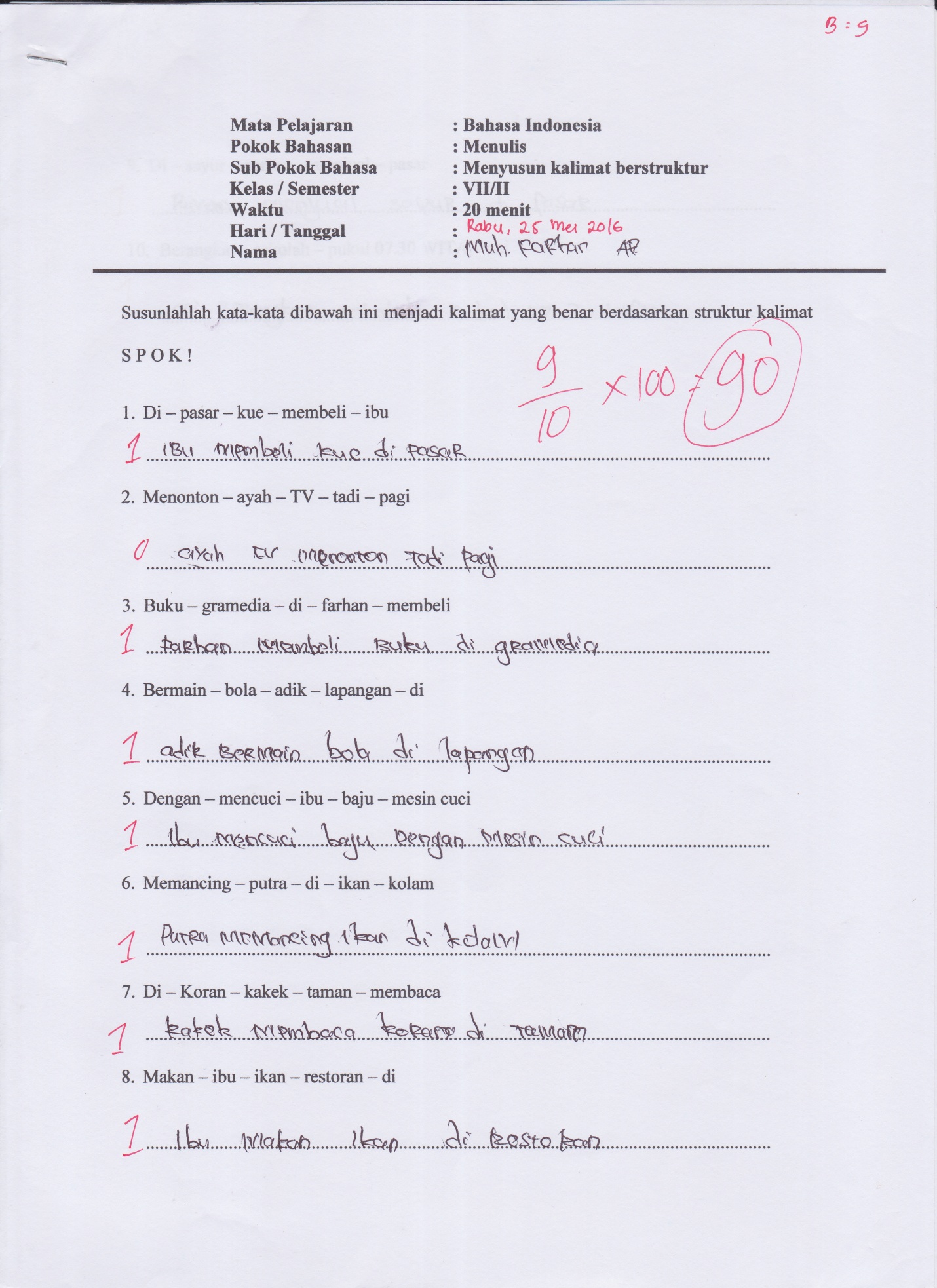 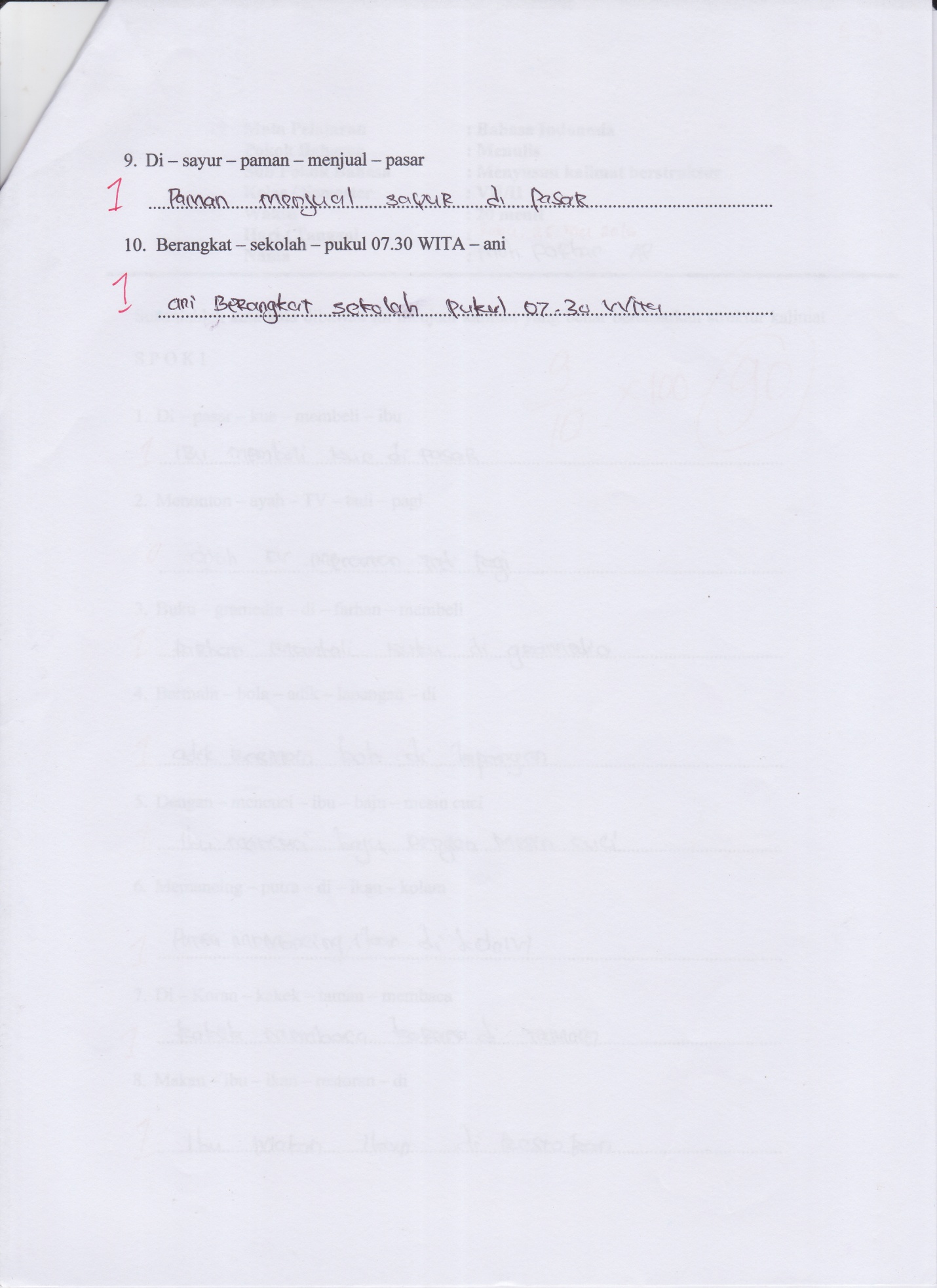 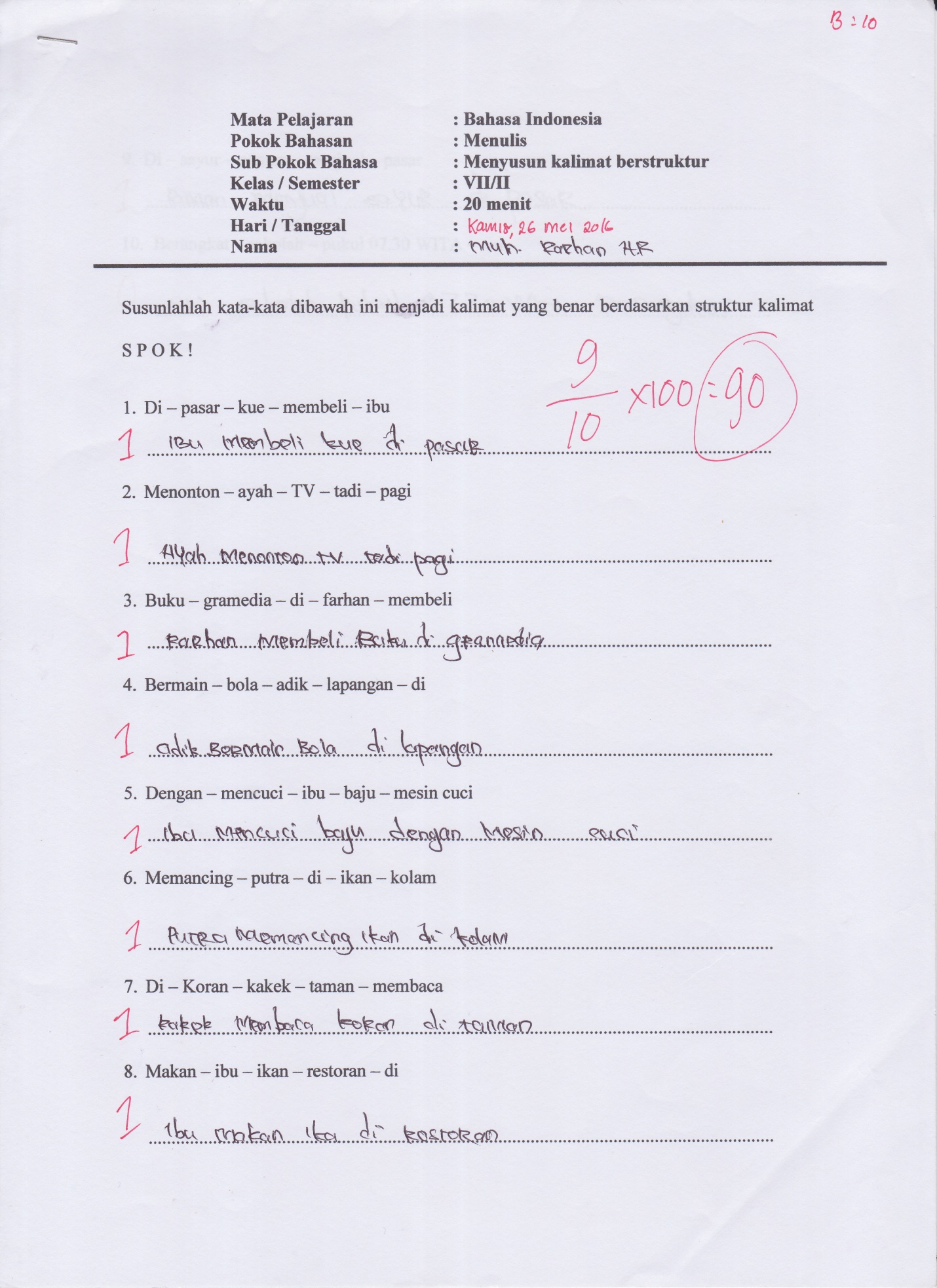 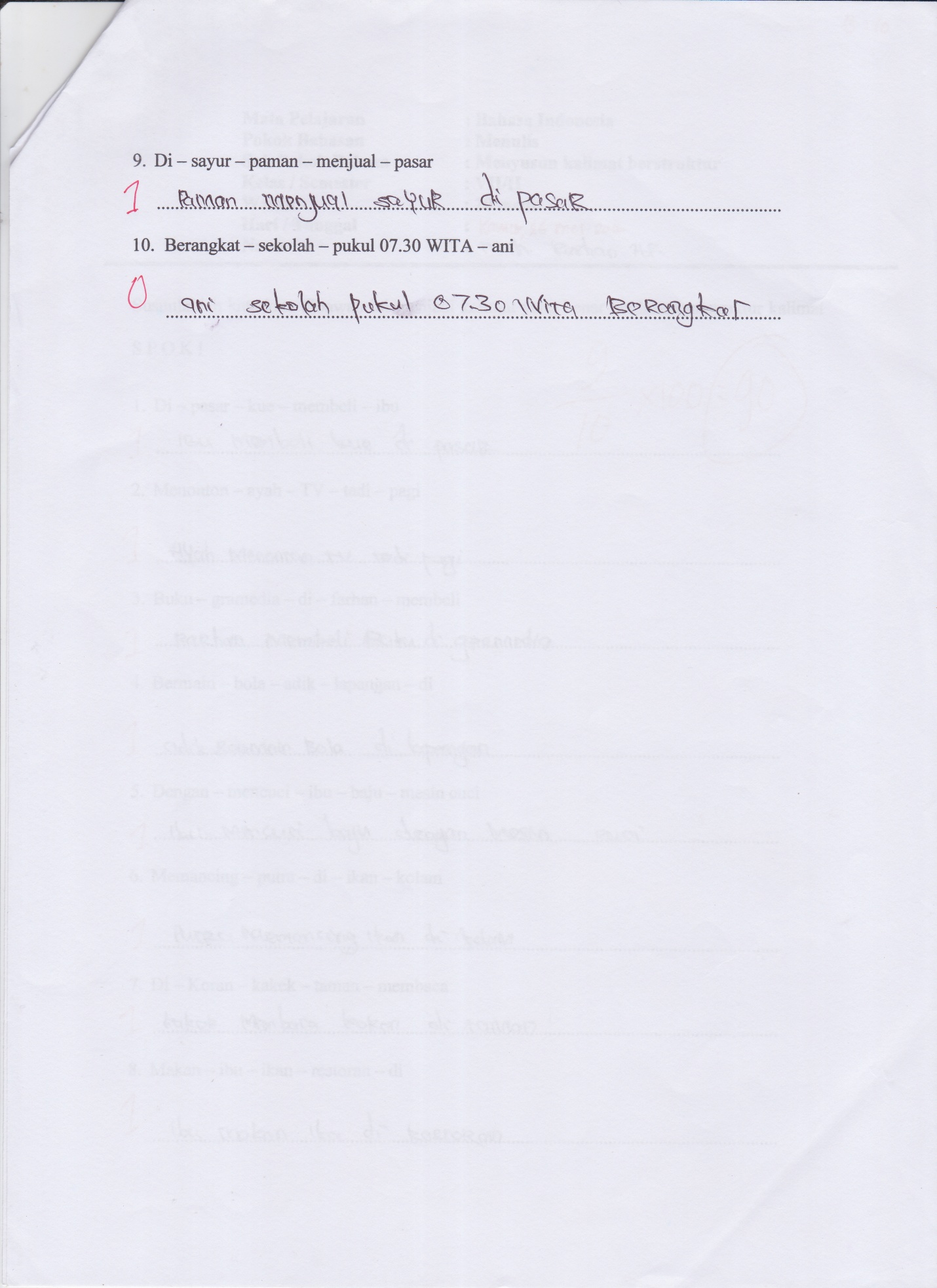 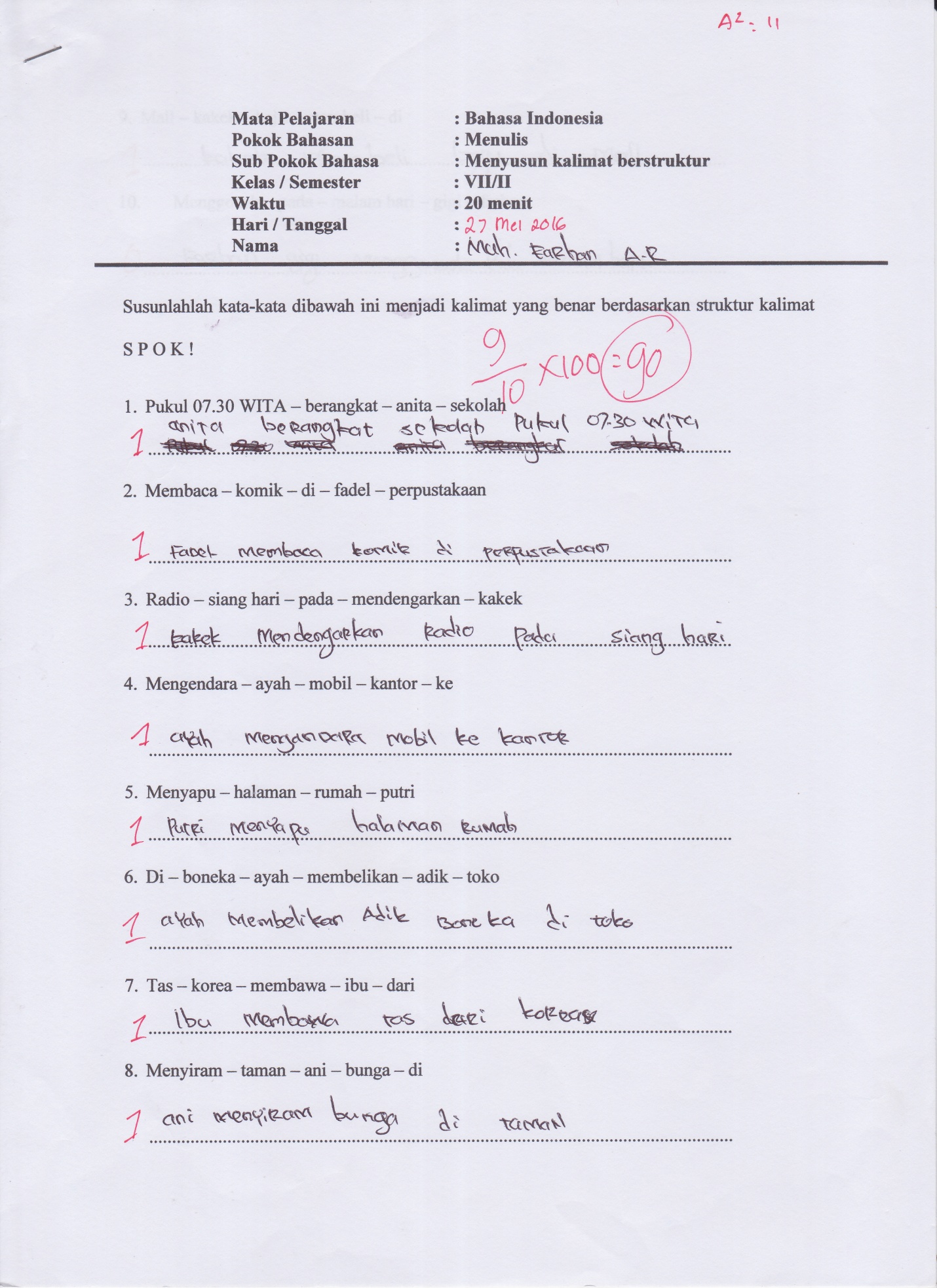 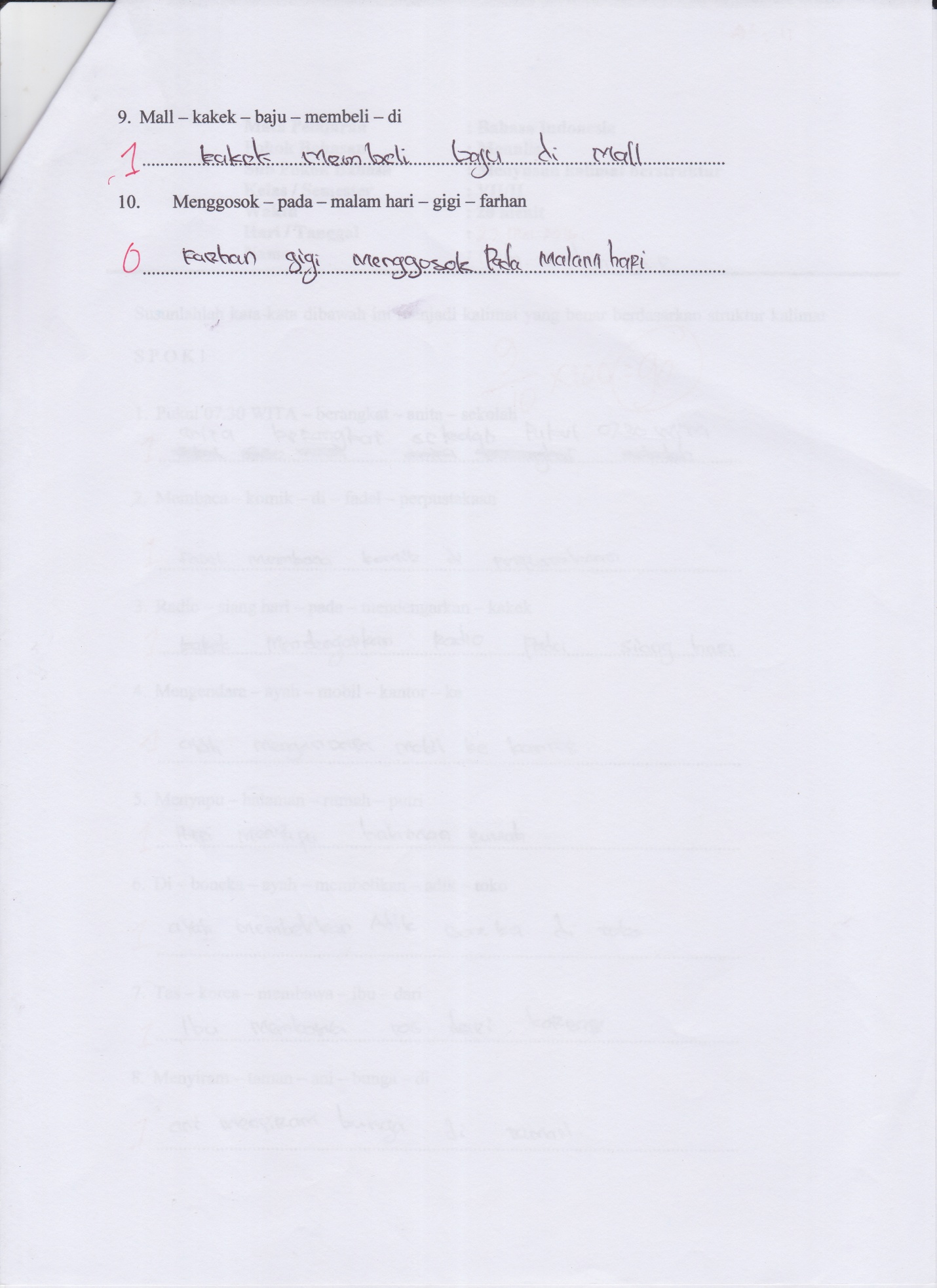 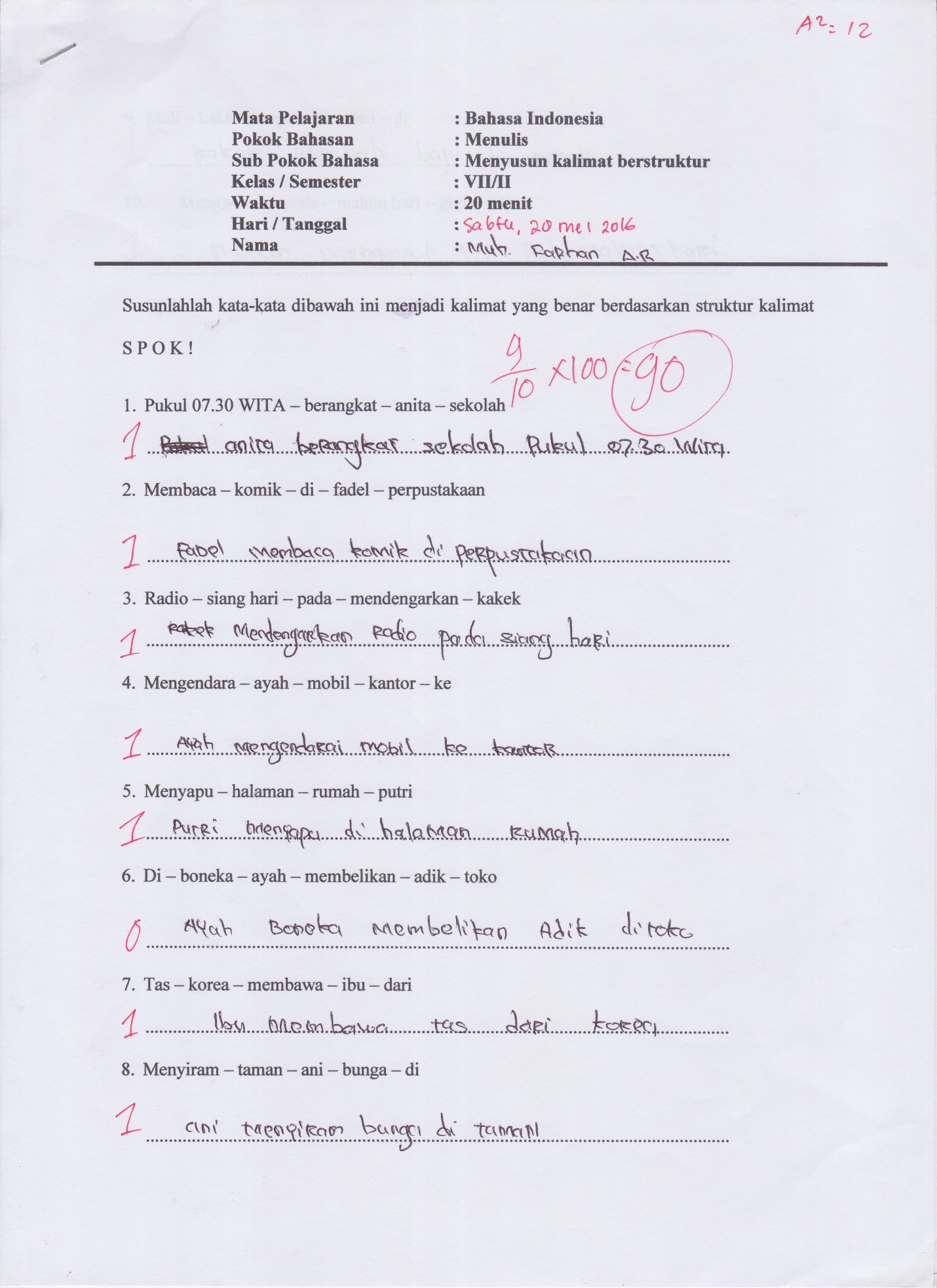 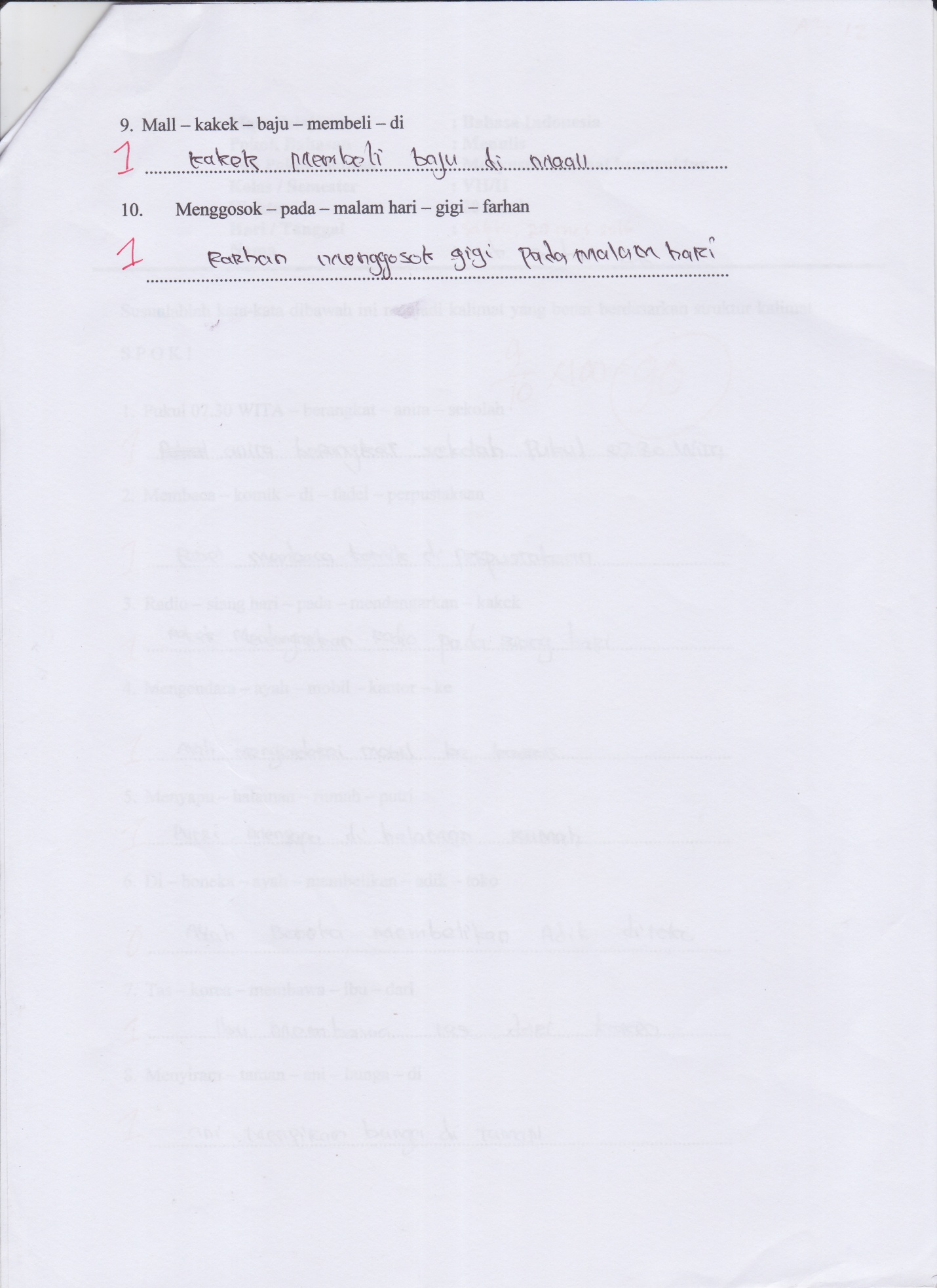 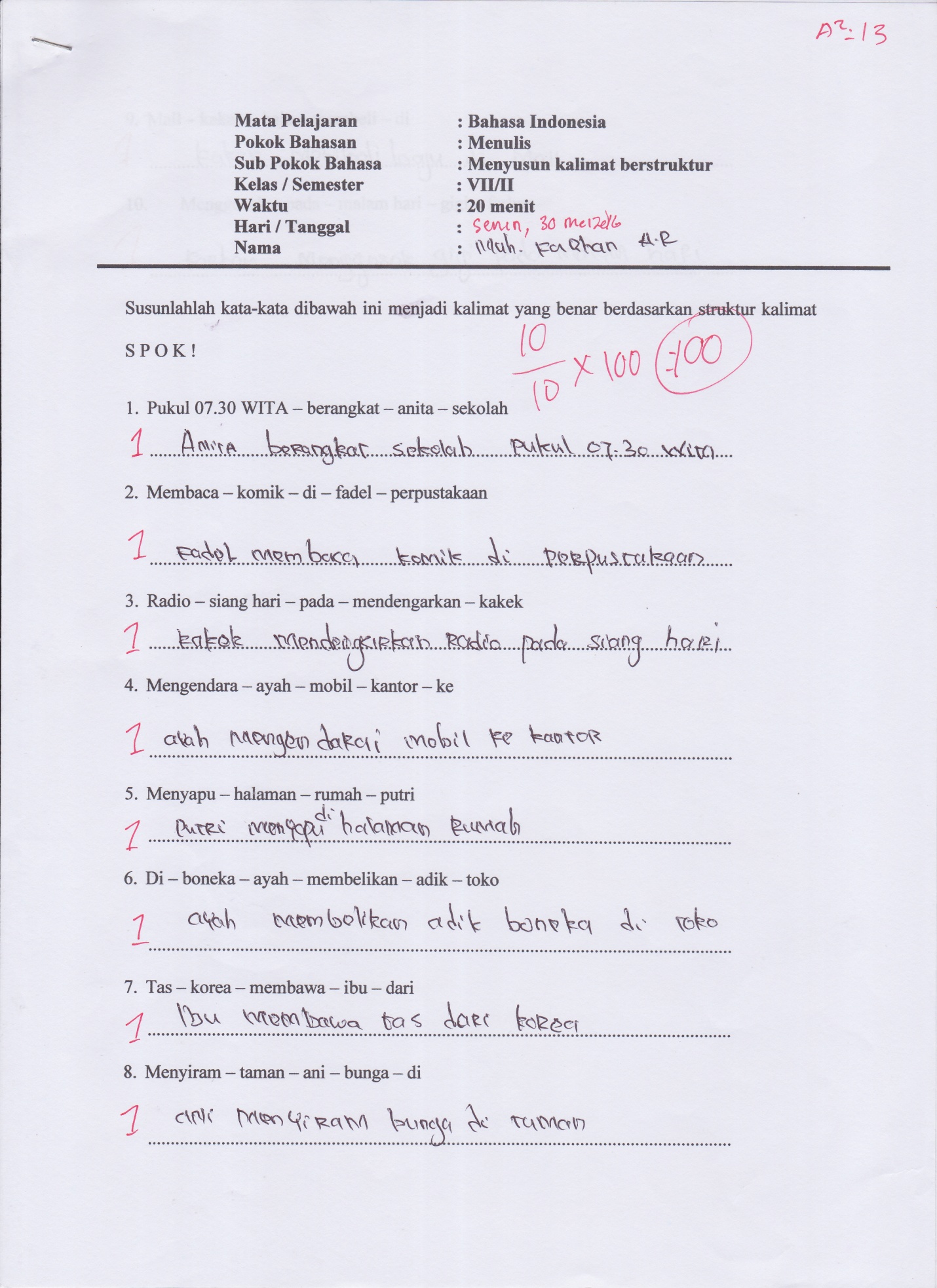 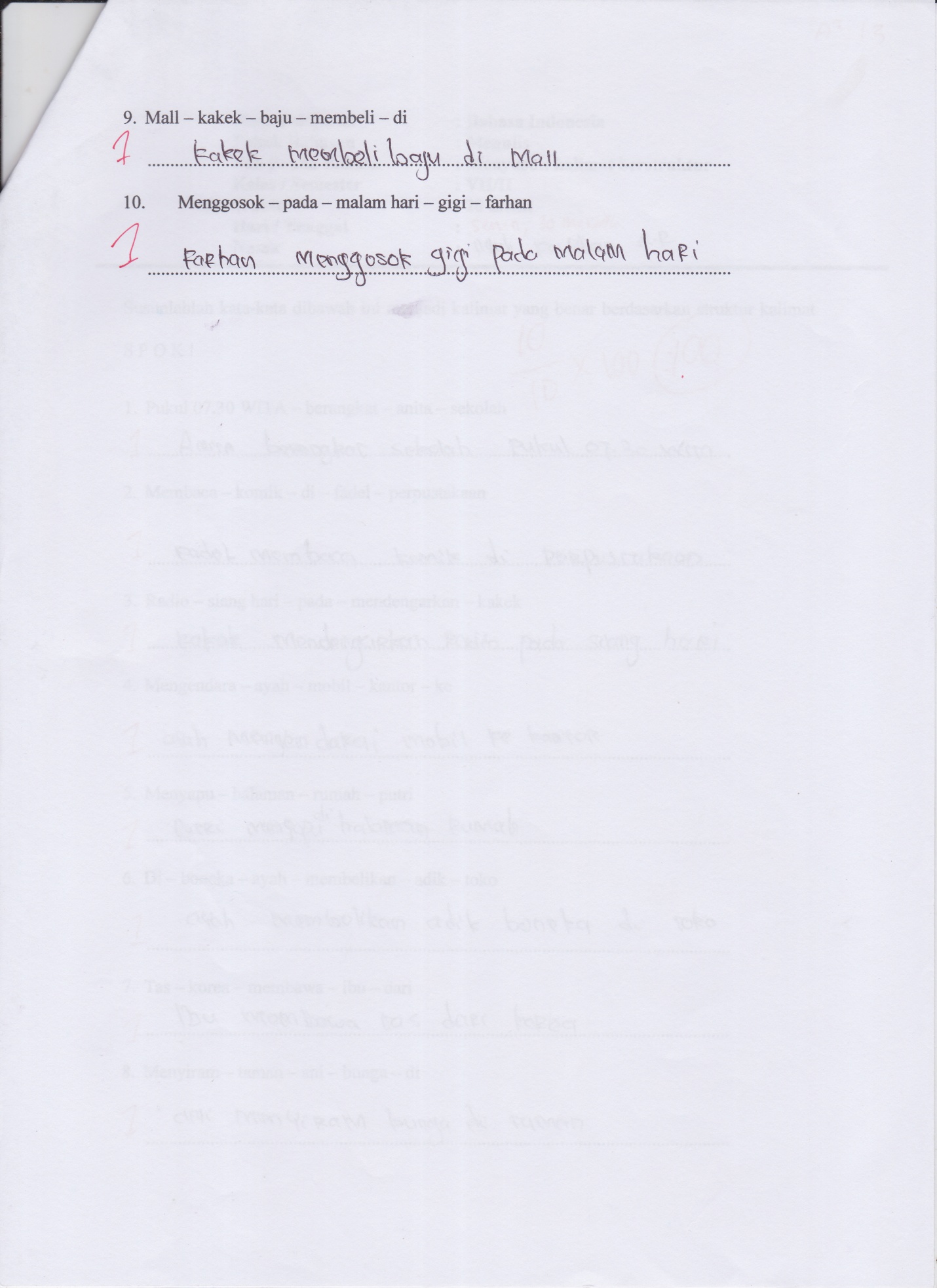 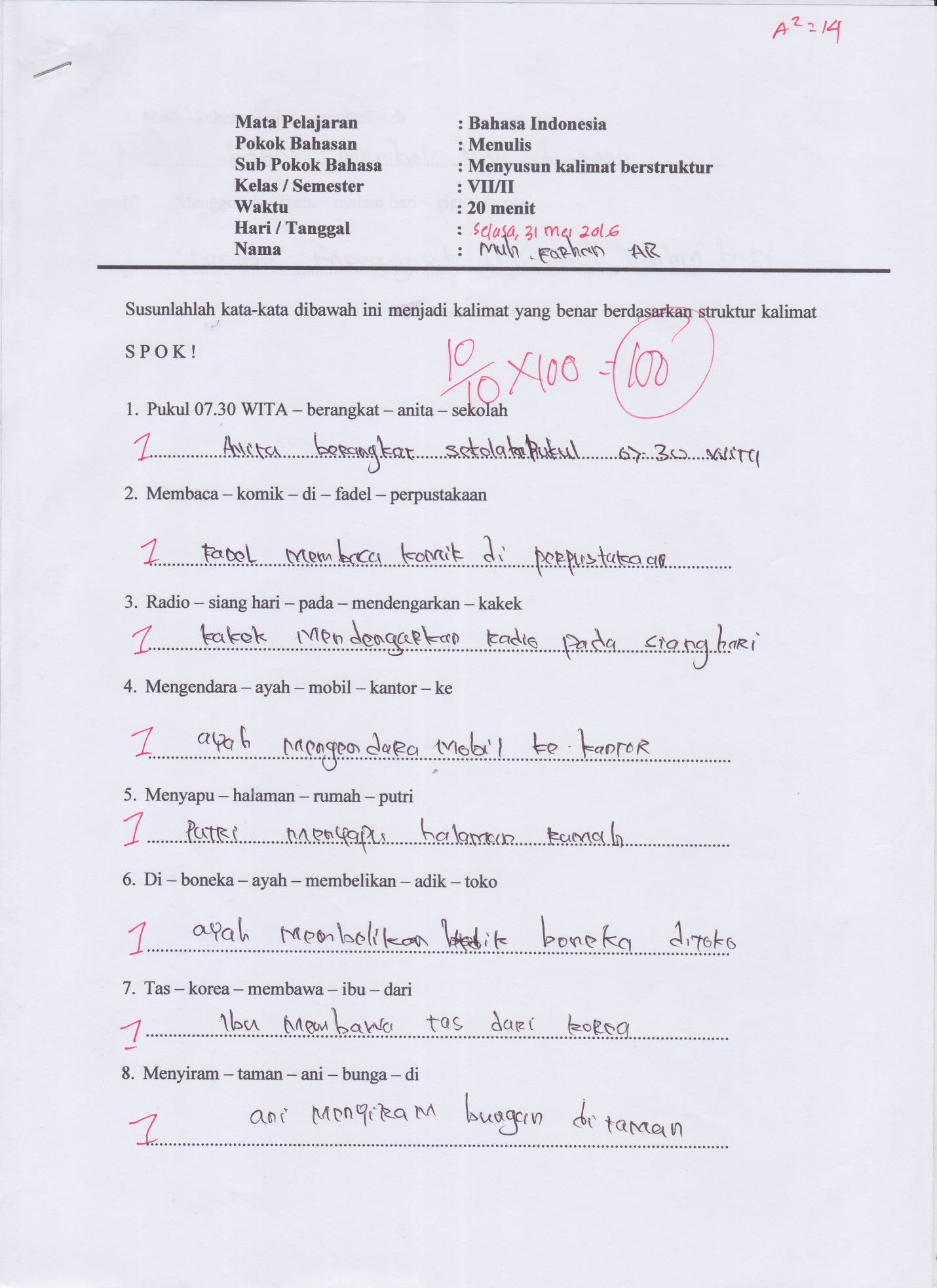 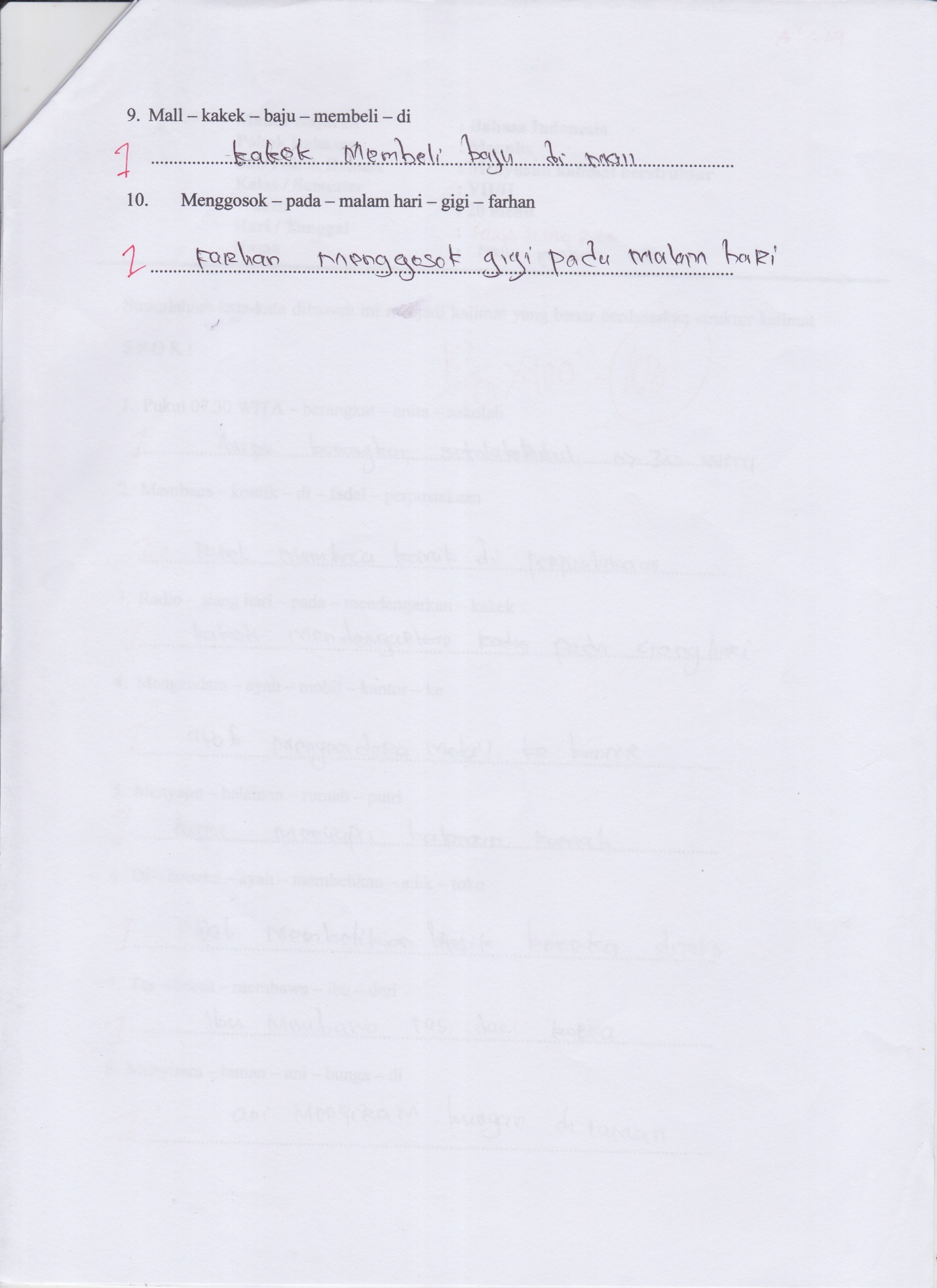 